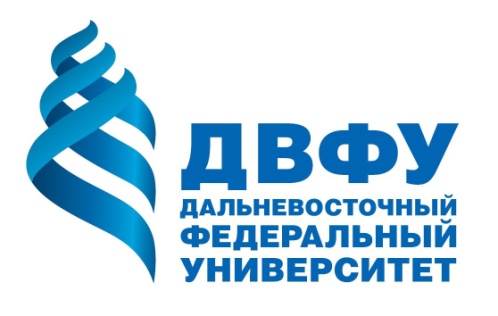 Уважаемые молодые исследователи и научные руководители!18-22 января 2021 г. в Дальневосточном федеральном университете пройдет V Всероссийская научно-практическая конференция «Военно-инженерное дело на Дальнем Востоке России», приуроченная к 320-й годовщине образования Инженерных войск России	Конференция проводится с целью демонстрации молодыми исследователями своих научных изысканий и приобретения ими навыков публичных выступлений.Задачами мероприятия являются:- создание среды для демонстрации студентами, аспирантами и молодыми учеными фундаментальных научных исследований, которые должны впоследствии послужить основой для проведения практических исследований;- экспертиза и апробирование научных исследований;- демонстрация результатов научных исследований.Проведение мероприятия запланировано на территории кампуса ДВФУ. Возможно участие в дистанционном формате.Направления конференции:Строительство Горное дело и освоение ресурсовЭксплуатация судовых энергетических установокЭксплуатация судового электрооборудования,Компьютерная безопасностьПерспективные энерготехнологииДругие военно-прикладные вопросыНаграды:Победители и призёры очного этапа конференции награждаются сертификатами.Контрольные даты:Рабочие языки: русский, английский.Требования к оформлению статьи:Электронная версия статьи должна быть набрана в текстовом редакторе Microsoft Word. Объем статьи – 3-5 страниц. Размер страницы: А4.Поля: сверху, снизу, справа и слева – .Заголовок: Times New Roman, , жирный, выравнивание по центру, прописными (заглавными) буквами. После заголовка – пустая строка, .ФИО автора (полностью): Times New Roman, , курсив + жирный, выравнивание по центру, если авторов несколько, то они указываются через запятую в той же строке. Название вуза (школы); кафедра: Times New Roman, , курсив, выравнивание по центру, адрес и индекс вуза. Научный руководитель: Times New Roman, , курсив, выравнивание по центру. После – пустая строка.Аннотация: краткое изложение темы, цели и задач выступления (доклада). Ключевые слова (5–6; допустимы словосочетания из двух слов, но не более): Times New Roman, , начертание обычное.Текст: Times New Roman, , “обычный”, выравнивание по ширине. Красная строка –  . Межстрочный интервал – одинарный. Без переносов.Формулы: должны быть набраны в Microsoft Equation 3.0. Формулы обозначаются (нумеруются): (1), (2), нумерация – с правой стороны.Таблицы: при оформлении тезисов, таблицы желательно не использовать. Рисунки: должны быть вставлены в текст, после упоминания (ссылки) номера рисунка (рис. 1). Все рисунки должны быть пронумерованы и иметь подрисуночные подписи. Список литературы: при наличии списка литературы ссылки оформляются в квадратных скобках [1]. Список литературы приводится в конце работы, по мере цитирования. (вначале русский язык, затем английский).Условия участия:- участие в конференции бесплатно;- состав экспертов конкурса формируется оргкомитетом мероприятия;- соответствие тезисов требованиям к оформлению;- презентация проекта в формате PowerPoint (*.ppt) (возможно использование демонстрационных материалов);- время доклада – 5 минут.Дополнительные условия:Редакционная коллегия и оргкомитет конференции имеют право отказать в публикации при условии не надлежащего выполнения требований.Время и место проведения очного этапа:г. Владивосток, ул. Экипажная, 18, стр. 1  с 15:30 до 17:30 с 14 по 21 января.Все материалы о конференции можно посмотреть на сайте студенческого научного общества ВУЦ при ДВФУhttp://vk.com/club130963759Организационный  комитетКонтактные данные руководителей:ПРИЛОЖЕНИЕ 1Заявка на участие во всероссийской научно-практической конференции до 15.01.2021Выслать заявку на участие в Конференции анкету участника (Приложение 1) на электронную почту roman44@yandex.ru  до 15.01.2021прислать cтатью на электронную почту roman44@yandex.ru, Федюк Роман Сергеевич, подполковник, к.т.н., доц., профессор ВУЦ при ДВФУ+7(950) 281-79-45 roman44@yandex.ruМинаев Александр Николаевич, д.т.н., проф., профессор кафедры судовой энергетики и автоматики ДВФУ+7(914) 726-60-58 minaev.an@dvfu.ruКозлов Павел Геннадьевич, подполковник запаса, преподаватель ВУЦ при ДВФУ+7(914) 714-07-46 goldwingp@mail.ruПотапов Вадим Владимирович, д.т.н., проф., главный научный сотрудник научно-исследовательского геотехнологического центра ДВО РАН, г. Петропавловск-Камчатскийvadim_p@inbox.ruЛоганина Валентина Ивановна, д.т.н., проф., заведующий кафедрой «Управление качеством и технологии строительного производства» Пензенского государственного университета архитектуры и строительстваloganin@mail.ruСавенков Андрей Иванович, к.т.н., доц., кафедра промышленного и гражданского строительства Ангарского государственного технического университетаsavenkov_andrey@mail.ruБирюков Александр Николаевич, д.т.н., проф., зав. кафедрой, Военный институт (инженерно-технический) ВА МТО Военной академии материально-технического обеспечения, г. Санкт-Петербургaleks_bir@mail.ruСавин Сергей Николаевич, д.т.н., доц., профессор кафедры техносферной безопасности Санкт-Петербургского государственного архитектурно-строительного университетаsavinsn@gmail.comНазвание и номер секцииНазвание доклада (статьи)Фамилия, Имя, ОтчествоШкола (институт), кафедра, специальностьВУЗКурсТелефон рабочий/домашнийE-mailНаучный руководитель: ФИО, уч. степень, уч. звание